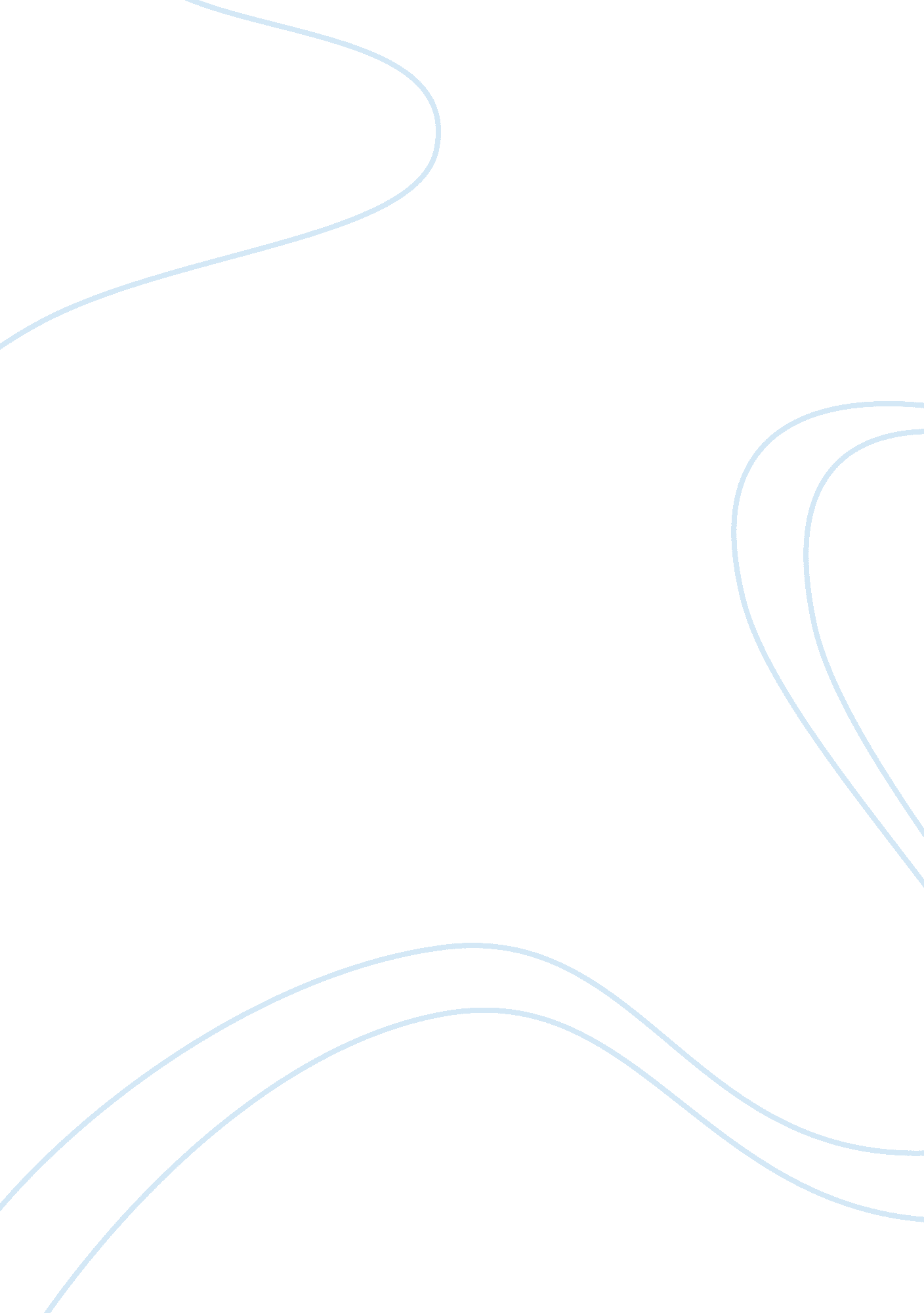 Gods-mobeddapaper essay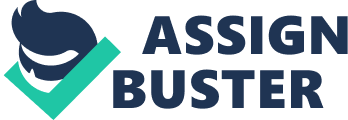 m – Only the Highest Quality Sites on the Net STUDENTS…….. BOOKMARK NOW!!! Tired of searching and searching for the papers you need? Well look no further! One of the Top Quality Term Paper Sites found at Term Paper Sites. com is bound to have what you need! What makes us different from all of those other so called Top Sites? This site was founded by some of the Top Term Paper site webmasters on the net. NO POP UP WINDOWS!!!! No tricks of any kind to deceive web surfers. Only hand selected Top Quality Term Paper Sites. We DO NOT rate sites on the amount of traffic they send us. We rate them on the Quality of their site and what they have to offer. Things you will find on our Top Term Paper Sites: High Quality Term Paper web sites. Thousands of free and searchable Term papers! Quality Sites on the Net STUDENTS…….. BOOKMARK NOW!!! Tired of searching and searching for the papers you need? Well look no further! One of the Top Quality Term Paper Sites found at Term Paper Sites. com is bound to have what you need! What makes us different from all of those other so called Top Sites? This site was founded by some of the Top Term Paper site webmasters on the net. NO POP UP WINDOWS!!!! No tricks of any kind to deceive web surfers. Only hand selected Top Quality Term Paper Sites. We DO NOT rate sites on the amount of traffic they send us. We rate them on the Quality of their site and what they have to offer. Things you will find on our Top Term Paper Sites: High Quality Term Paper web sites. Thousands of free and searchable Term papers! Quality Sites on the Net STUDENTS…….. BOOKMARK NOW!!! Tired of searching and searching for the papers you need? Well look no further! One of the Top Quality Term Paper Sites found at Term Paper Sites. com is bound to have what you need! What makes us different from all of those other so called Top Sites? This site was founded by some of the Top Term Paper site webmasters on the net. NO POP UP WINDOWS!!!! No tricks of any kind to deceive web surfers. Only hand selected Top Quality Term Paper Sites. We DO NOT rate sites on the amount of traffic they send us. We rate them on the Quality of their site and what they have to offer. Things you will find on our Top Term Paper Sites: High Quality Term Paper web sites. Thousands of free and searchable Term papers! Quality Sites on the Net STUDENTS…….. BOOKMARK NOW!!! Tired of searching and searching for the papers you need? Well look no further! One of the Top Quality Term Paper Sites found at Term Paper Sites. com is bound to have what you need! What makes us different from all of those other so called Top Sites? This site was founded by some of the Top Term Paper site webmasters on the net. NO POP UP WINDOWS!!!! No tricks of any kind to deceive web surfers. Only hand selected Top Quality Term Paper Sites. We DO NOT rate sites on the amount of traffic they send us. We rate them on the Quality of their site and what they have to offer. Things you will find on our Top Term Paper Sites: High Quality Term Paper web sites. Thousands of free and searchable Term papers! Quality Sites on the Net STUDENTS…….. BOOKMARK NOW!!! Tired of searching and searching for the papers you need? Well look no further! One of the Top Quality Term Paper Sites found at Term Paper Sites. com is bound to have what you need! What makes us different from all of those other so called Top Sites? This site was founded by some of the Top Term Paper site webmasters on the net. NO POP UP WINDOWS!!!! No tricks of any kind to deceive web surfers. Only hand selected Top Quality Term Paper Sites. We DO NOT rate sites on the amount of traffic they send us. We rate them on the Quality of their site and what they have to offer. Things you will find on our Top Term Paper Sites: High Quality Term Paper web sites. Thousands of free and searchable Term papers! Quality Sites on the Net STUDENTS…….. BOOKMARK NOW!!! Tired of searching and searching for the papers you need? Well look no further! One of the Top Quality Term Paper Sites found at Term Paper Sites. com is bound to have what you need! What makes us different from all of those other so called Top Sites? This site was founded by some of the Top Term Paper site webmasters on the net. NO POP UP WINDOWS!!!! No tricks of any kind to deceive web surfers. Only hand selected Top Quality Term Paper Sites. We DO NOT rate sites on the amount of traffic they send us. We rate them on the Quality of their site and what they have to offer. Things you will find on our Top Term Paper Sites: High Quality Term Paper web sites. Thousands of free and searchable Term papers! Quality Sites on the Net STUDENTS…….. BOOKMARK NOW!!! Tired of searching and searching for the papers you need? Well look no further! One of the Top Quality Term Paper Sites found at Term Paper Sites. com is bound to have what you need! What makes us different from all of those other so called Top Sites? This site was founded by some of the Top Term Paper site webmasters on the net. NO POP UP WINDOWS!!!! No tricks of any kind to deceive web surfers. Only hand selected Top Quality Term Paper Sites. We DO NOT rate sites on the amount of traffic they send us. We rate them on the Quality of their site and what they have to offer. Things you will find on our Top Term Paper Sites: High Quality Term Paper web sites. Thousands of free and searchable Term papers! Quality Sites on the Net STUDENTS…….. BOOKMARK NOW!!! Tired of searching and searching for the papers you need? Well look no further! One of the Top Quality Term Paper Sites found at Term Paper Sites. com is bound to have what you need! What makes us different from all of those other so called Top Sites? This site was founded by some of the Top Term Paper site webmasters on the net. NO POP UP WINDOWS!!!! No tricks of any kind to deceive web surfers. Only hand selected Top Quality Term Paper Sites. We DO NOT rate sites on the amount of traffic they send us. We rate them on the Quality of their site and what they have to offer. Things you will find on our Top Term Paper Sites: High Quality Term Paper web sites. Thousands of free and searchable Term papers! Quality Sites on the Net STUDENTS…….. BOOKMARK NOW!!! Tired of searching and searching for the papers you need? Well look no further! One of the Top Quality Term Paper Sites found at Term Paper Sites. com is bound to have what you need! What makes us different from all of those other so called Top Sites? This site was founded by some of the Top Term Paper site webmasters on the net. NO POP UP WINDOWS!!!! No tricks of any kind to deceive web surfers. Only hand selected Top Quality Term Paper Sites. We DO NOT rate sites on the amount of traffic they send us. We rate them on the Quality of their site and what they have to offer. Things you will find on our Top Term Paper Sites: High Quality Term Paper web sites. Thousands of free and searchable Term papers! Quality Sites on the Net STUDENTS…….. BOOKMARK NOW!!! Tired of searching and searching for the papers you need? Well look no further! One of the Top Quality Term Paper Sites found at Term Paper Sites. com is bound to have what you need! What makes us different from all of those other so called Top Sites? This site was founded by some of the Top Term Paper site webmasters on the net. NO POP UP WINDOWS!!!! No tricks of any kind to deceive web surfers. Only hand selected Top Quality Term Paper Sites. We DO NOT rate sites on the amount of traffic they send us. We rate them on the Quality of their site and what they have to offer. Things you will find on our Top Term Paper Sites: High Quality Term Paper web sites. Thousands of free and searchable Term papers! Quality Sites on the Net STUDENTS…….. BOOKMARK NOW!!! Tired of searching and searching for the papers you need? Well look no further! One of the Top Quality Term Paper Sites found at Term Paper Sites. com is bound to have what you need! What makes us different from all of those other so called Top Sites? This site was founded by some of the Top Term Paper site webmasters on the net. NO POP UP WINDOWS!!!! No tricks of any kind to deceive web surfers. Only hand selected Top Quality Term Paper Sites. We DO NOT rate sites on the amount of traffic they send us. We rate them on the Quality of their site and what they have to offer. Things you will find on our Top Term Paper Sites: High Quality Term Paper web sites. Thousands of free and searchable Term papers! Quality Sites on the Net STUDENTS…….. BOOKMARK NOW!!! Tired of searching and searching for the papers you need? Well look no further! One of the Top Quality Term Paper Sites found at Term Paper Sites. com is bound to have what you need! What makes us different from all of those other so called Top Sites? This site was founded by some of the Top Term Paper site webmasters on the net. NO POP UP WINDOWS!!!! No tricks of any kind to deceive web surfers. Only hand selected Top Quality Term Paper Sites. We DO NOT rate sites on the amount of traffic they send us. We rate them on the Quality of their site and what they have to offer. Things you will find on our Top Term Paper Sites: High Quality Term Paper web sites. Thousands of free and searchable Term papers! Quality Sites on the Net STUDENTS…….. BOOKMARK NOW!!! Tired of searching and searching for the papers you need? Well look no further! One of the Top Quality Term Paper Sites found at Term Paper Sites. com is bound to have what you need! What makes us different from all of those other so called Top Sites? This site was founded by some of the Top Term Paper site webmasters on the net. NO POP UP WINDOWS!!!! No tricks of any kind to deceive web surfers. Only hand selected Top Quality Term Paper Sites. We DO NOT rate sites on the amount of traffic they send us. We rate them on the Quality of their site and what they have to offer. Things you will find on our Top Term Paper Sites: High Quality Term Paper web sites. Thousands of free and searchable Term papers! Quality Sites on the Net STUDENTS…….. BOOKMARK NOW!!! Tired of searching and searching for the papers you need? Well look no further! One of the Top Quality Term Paper Sites found at Term Paper Sites. com is bound to have what you need! What makes us different from all of those other so called Top Sites? This site was founded by some of the Top Term Paper site webmasters on the net. NO POP UP WINDOWS!!!! No tricks of any kind to deceive web surfers. Only hand selected Top Quality Term Paper Sites. We DO NOT rate sites on the amount of traffic they send us. We rate them on the Quality of their site and what they have to offer. Things you will find on our Top Term Paper Sites: High Quality Term Paper web sites. Thousands of free and searchable Term papers! Quality Sites on the Net STUDENTS…….. BOOKMARK NOW!!! Tired of searching and searching for the papers you need? Well look no further! One of the Top Quality Term Paper Sites found at Term Paper Sites. com is bound to have what you need! What makes us different from all of those other so called Top Sites? This site was founded by some of the Top Term Paper site webmasters on the net. NO POP UP WINDOWS!!!! No tricks of any kind to deceive web surfers. Only hand selected Top Quality Term Paper Sites. We DO NOT rate sites on the amount of traffic they send us. We rate them on the Quality of their site and what they have to offer. Things you will find on our Top Term Paper Sites: High Quality Term Paper web sites. Thousands of free and searchable Term papers! Quality Sites on the Net STUDENTS…….. BOOKMARK NOW!!! Tired of searching and searching for the papers you need? Well look no further! One of the Top Quality Term Paper Sites found at Term Paper Sites. com is bound to have what you need! What makes us different from all of those other so called Top Sites? This site was founded by some of the Top Term Paper site webmasters on the net. NO POP UP WINDOWS!!!! No tricks of any kind to deceive web surfers. Only hand selected Top Quality Term Paper Sites. We DO NOT rate sites on the amount of traffic they send us. We rate them on the Quality of their site and what they have to offer. Things you will find on our Top Term Paper Sites: High Quality Term Paper web sites. Thousands of free and searchable Term papers! Quality Sites on the Net STUDENTS…….. BOOKMARK NOW!!! Tired of searching and searching for the papers you need? Well look no further! One of the Top Quality Term Paper Sites found at Term Paper Sites. com is bound to have what you need! What makes us different from all of those other so called Top Sites? This site was founded by some of the Top Term Paper site webmasters on the net. NO POP UP WINDOWS!!!! No tricks of any kind to deceive web surfers. Only hand selected Top Quality Term Paper Sites. We DO NOT rate sites on the amount of traffic they send us. We rate them on the Quality of their site and what they have to offer. Things you will find on our Top Term Paper Sites: High Quality Term Paper web sites. Thousands of free and searchable Term papers! Quality Sites on the Net STUDENTS…….. BOOKMARK NOW!!! Tired of searching and searching for the papers you need? Well look no further! One of the Top Quality Term Paper Sites found at Term Paper Sites. com is bound to have what you need! What makes us different from all of those other so called Top Sites? This site was founded by some of the Top Term Paper site webmasters on the net. NO POP UP WINDOWS!!!! No tricks of any kind to deceive web surfers. Only hand selected Top Quality Term Paper Sites. We DO NOT rate sites on the amount of traffic they send us. We rate them on the Quality of their site and what they have to offer. Things you will find on our Top Term Paper Sites: High Quality Term Paper web sites. Thousands of free and searchable Term papers! Quality Sites on the Net STUDENTS…….. BOOKMARK NOW!!! Tired of searching and searching for the papers you need? Well look no further! One of the Top Quality Term Paper Sites found at Term Paper Sites. com is bound to have what you need! What makes us different from all of those other so called Top Sites? This site was founded by some of the Top Term Paper site webmasters on the net. NO POP UP WINDOWS!!!! No tricks of any kind to deceive web surfers. Only hand selected Top Quality Term Paper Sites. We DO NOT rate sites on the amount of traffic they send us. We rate them on the Quality of their site and what they have to offer. Things you will find on our Top Term Paper Sites: High Quality Term Paper web sites. Thousands of free and searchable Term papers! Quality Sites on the Net STUDENTS…….. BOOKMARK NOW!!! Tired of searching and searching for the papers you need? Well look no further! One of the Top Quality Term Paper Sites found at Term Paper Sites. com is bound to have what you need! What makes us different from all of those other so called Top Sites? This site was founded by some of the Top Term Paper site webmasters on the net. NO POP UP WINDOWS!!!! No tricks of any kind to deceive web surfers. Only hand selected Top Quality Term Paper Sites. We DO NOT rate sites on the amount of traffic they send us. We rate them on the Quality of their site and what they have to offer. Things you will find on our Top Term Paper Sites: High Quality Term Paper web sites. Thousands of free and searchable Term papers! Quality Sites on the Net STUDENTS…….. BOOKMARK NOW!!! Tired of searching and searching for the papers you need? Well look no further! One of the Top Quality Term Paper Sites found at Term Paper Sites. com is bound to have what you need! What makes us different from all of those other so called Top Sites? This site was founded by some of the Top Term Paper site webmasters on the net. NO POP UP WINDOWS!!!! No tricks of any kind to deceive web surfers. Only hand selected Top Quality Term Paper Sites. We DO NOT rate sites on the amount of traffic they send us. We rate them on the Quality of their site and what they have to offer. Things you will find on our Top Term Paper Sites: High Quality Term Paper web sites. Thousands of free and searchable Term papers! Quality Sites on the Net STUDENTS…….. BOOKMARK NOW!!! Tired of searching and searching for the papers you need? Well look no further! One of the Top Quality Term Paper Sites found at Term Paper Sites. com is bound to have what you need! What makes us different from all of those other so called Top Sites? This site was founded by some of the Top Term Paper site webmasters on the net. NO POP UP WINDOWS!!!! No tricks of any kind to deceive web surfers. Only hand selected Top Quality Term Paper Sites. We DO NOT rate sites on the amount of traffic they send us. We rate them on the Quality of their site and what they have to offer. Things you will find on our Top Term Paper Sites: High Quality Term Paper web sites. Thousands of free and searchable Term papers! Quality Sites on the Net STUDENTS…….. BOOKMARK NOW!!! Tired of searching and searching for the papers you need? Well look no further! One of the Top Quality Term Paper Sites found at Term Paper Sites. com is bound to have what you need! What makes us different from all of those other so called Top Sites? This site was founded by some of the Top Term Paper site webmasters on the net. NO POP UP WINDOWS!!!! No tricks of any kind to deceive web surfers. Only hand selected Top Quality Term Paper Sites. We DO NOT rate sites on the amount of traffic they send us. We rate them on the Quality of their site and what they have to offer. Things you will find on our Top Term Paper Sites: High Quality Term Paper web sites. Thousands of free and searchable Term papers! Quality Sites on the Net STUDENTS…….. BOOKMARK NOW!!! Tired of searching and searching for the papers you need? Well look no further! One of the Top Quality Term Paper Sites found at Term Paper Sites. com is bound to have what you need! What makes us different from all of those other so called Top Sites? This site was founded by some of the Top Term Paper site webmasters on the net. NO POP UP WINDOWS!!!! No tricks of any kind to deceive web surfers. Only hand selected Top Quality Term Paper Sites. We DO NOT rate sites on the amount of traffic they send us. We rate them on the Quality of their site and what they have to offer. Things you will find on our Top Term Paper Sites: High Quality Term Paper web sites. Thousands of free and searchable Term papers! Bibliography Quality Sites on the Net STUDENTS…….. BOOKMARK NOW!!! Tired of searching and searching for the papers you need? Well look no further! One of the Top Quality Term Paper Sites found at Term Paper Sites. com is bound to have what you need! What makes us different from all of those other so called Top Sites? This site was founded by some of the Top Term Paper site webmasters on the net. NO POP UP WINDOWS!!!! No tricks of any kind to deceive web surfers. Only hand selected Top Quality Term Paper Sites. We DO NOT rate sites on the amount of traffic they send us. We rate them on the Quality of their site and what they have to offer. Things you will find on our Top Term Paper Sites: High Quality Term Paper web sites. Thousands of free and searchable Term papers! Quality Sites on the Net STUDENTS…….. BOOKMARK NOW!!! Tired of searching and searching for the papers you need? Well look no further! One of the Top Quality Term Paper Sites found at Term Paper Sites. com is bound to have what you need! What makes us different from all of those other so called Top Sites? This site was founded by some of the Top Term Paper site webmasters on the net. NO POP UP WINDOWS!!!! No tricks of any kind to deceive web surfers. Only hand selected Top Quality Term Paper Sites. We DO NOT rate sites on the amount of traffic they send us. We rate them on the Quality of their site and what they have to offer. Things you will find on our Top Term Paper Sites: High Quality Term Paper web sites. Thousands of free and searchable Term papers! Quality Sites on the Net STUDENTS…….. BOOKMARK NOW!!! Tired of searching and searching for the papers you need? Well look no further! One of the Top Quality Term Paper Sites found at Term Paper Sites. com is bound to have what you need! What makes us different from all of those other so called Top Sites? This site was founded by some of the Top Term Paper site webmasters on the net. NO POP UP WINDOWS!!!! No tricks of any kind to deceive web surfers. Only hand selected Top Quality Term Paper Sites. We DO NOT rate sites on the amount of traffic they send us. We rate them on the Quality of their site and what they have to offer. Things you will find on our Top Term Paper Sites: High Quality Term Paper web sites. Thousands of free and searchable Term papers! Quality Sites on the Net STUDENTS…….. BOOKMARK NOW!!! Tired of searching and searching for the papers you need? Well look no further! One of the Top Quality Term Paper Sites found at Term Paper Sites. com is bound to have what you need! What makes us different from all of those other so called Top Sites? This site was founded by some of the Top Term Paper site webmasters on the net. NO POP UP WINDOWS!!!! No tricks of any kind to deceive web surfers. Only hand selected Top Quality Term Paper Sites. We DO NOT rate sites on the amount of traffic they send us. We rate them on the Quality of their site and what they have to offer. Things you will find on our Top Term Paper Sites: High Quality Term Paper web sites. Thousands of free and searchable Term papers! Quality Sites on the Net STUDENTS…….. BOOKMARK NOW!!! Tired of searching and searching for the papers you need? Well look no further! One of the Top Quality Term Paper Sites found at Term Paper Sites. com is bound to have what you need! What makes us different from all of those other so called Top Sites? This site was founded by some of the Top Term Paper site webmasters on the net. NO POP UP WINDOWS!!!! No tricks of any kind to deceive web surfers. Only hand selected Top Quality Term Paper Sites. We DO NOT rate sites on the amount of traffic they send us. We rate them on the Quality of their site and what they have to offer. Things you will find on our Top Term Paper Sites: High Quality Term Paper web sites. Thousands of free and searchable Term papers! Music 